KLASA VIII – ŚRODA 29.04.2020 R.FizykaTemat: Zjawisko załamania światła - pryzmat, płytkę równoległościenną.Film do obejrzenia:https://www.youtube.com/watch?v=ZnBzDiSgYtYPłytka równoległościenna jest to płytka ograniczona dwiema równoległymi
powierzchniami, wykonana z materiału przepuszczającego światło. Płytki równoległościenne zwane są także płasko równoległymi.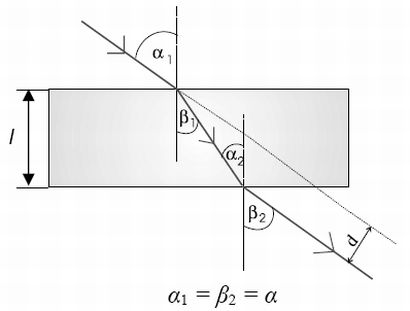 Widzimy że kąt padania α jest równy katowi β, a kąt β – kątowi ά. Zatem płytka równoległościenna powoduje równoległe przesunięcie wiązki światła. Przesunięcie jest tym większe, im większy jest kąt padania promienia świetlnego na płytkę, im grubsza jest płytka i im większy jest współczynnik załamania światła.Płytka równoległościenna powoduje równoległe przesunięcie wiązki światła. Przesunięcie jest tym większe im większy jest kąt padania promienia świetlnego na płytką, im grubsza jest płytka i im większy jest współczynnik załamania światła.Zadania 1,2,3,4, Zeszyt ćwiczeń strona 107MatematykaTemat: Odczytywanie wykresów.ChemiaTemat: Porównanie właściwości wyższych kwasów karboksylowych.Instrukcja dla uczniu: Drogi uczniu na dzisiejszej lekcji porównamy właściwości poznanych kwasów karboksylowych. Analizując lekcję spróbujemy odpowiedzieć sobie na następujące pytania (zapisz je w zeszycie):Jaka jest zależność między właściwościami kwasów karboksylowych, a liczbą atomów węgla w cząsteczce? (patrz tabela 15 str. 174 podręcznik)Jakie właściwości mają kwasy karboksylowe? (podobieństwa i różnice – str. 175 podręcznik)Praca domowa: zad.4/176 dla chętnychJęzyk polskiTemat: Z wizytą w Muzeum Powstania Warszawskiego.1. Prezentacja zdjęć wybranych muzeów światowej sławy.2. Prezentacja muzeów historycznych w Polsce.3. Zwiedzanie Muzeum Powstania Warszawskiego – online.4. Zapoznanie się z pojęciami: eksponat, ekspozycja.5. Uczniowie zapoznają się z eksponatami muzeum i ich opisami – podręcznik str. 124.6. Uzupełnienie karty pracy – opis eksponatu.7. Jaką funkcję pełnią muzea historyczne?Język angielskiTemat: Listening practice. Ćwiczenia w rozumieniu ze słuchu.Rozwiązywanie zadań otwartych ze słuchu.Instrukcja dla ucznia: Ćwiczenia w trakcie zajęć - materiały nauczyciela.Edukacja dla bezpieczeństwaTemat: Tamowanie krwawień i krwotoków.